Aufgabe 2: Verpackungen enthüllenWorterklärungenDeklaration:	Erklärung, die etwas Grundlegendes enthält Hier: Angaben auf den VerpackungenÖkologisch:	Die Wechselbeziehungen zwischen den Lebewesen und ihrer Umwelt betreffend Hier: Ausmass der Belastung der Verpackung auf die Umwelt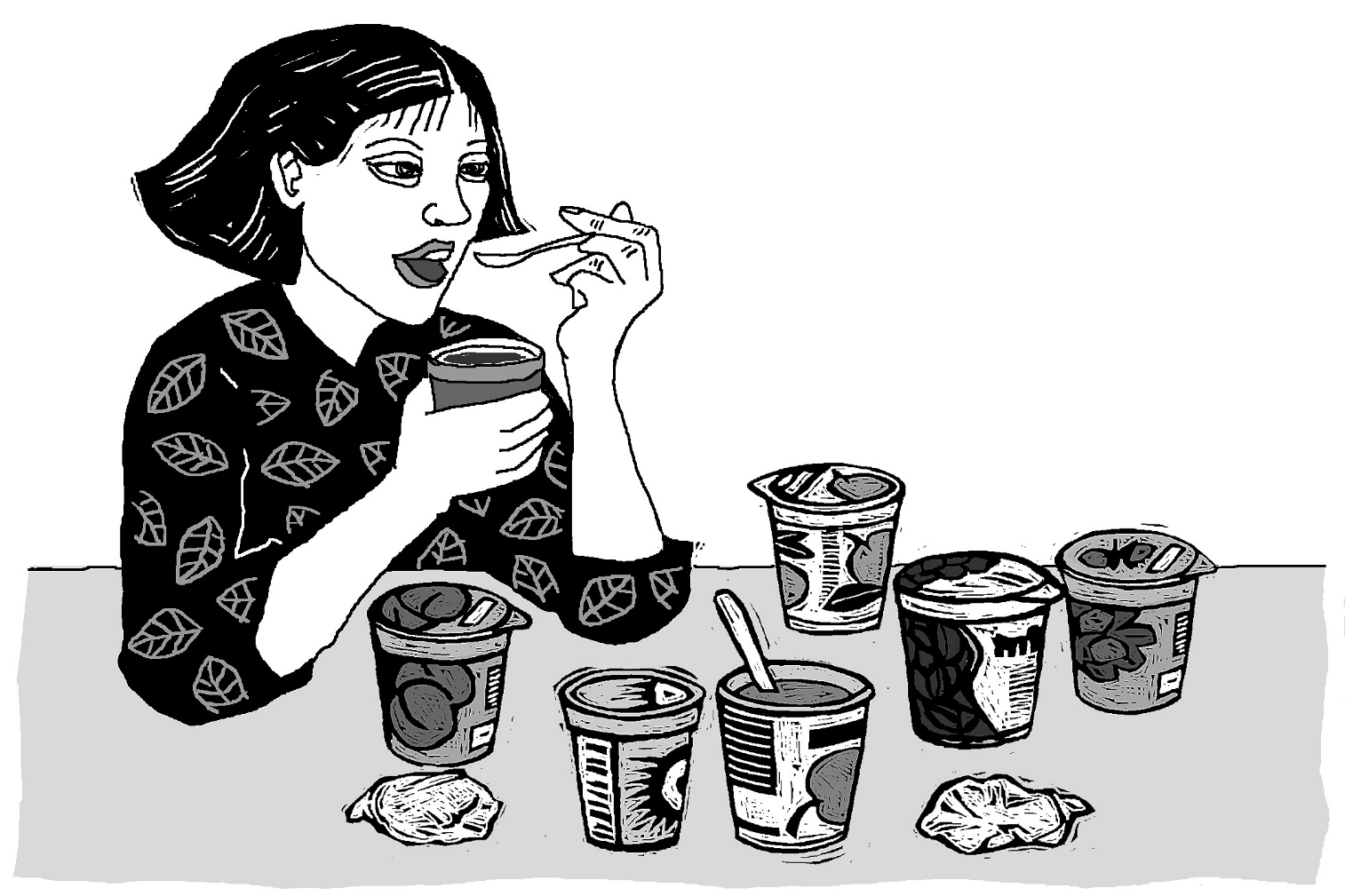 Löse die folgenden Aufträge in der vorgegebenen Reihenfolge.1. Aufgaben von VerpackungenSeit den 60er Jahren werden immer mehr Nahrungsmittel industriell verarbeitet. Die verbesserten Transportmöglichkeiten haben zu einem veränderten Lebensmittelangebot geführt; das inländische Angebot wird durch Importe ergänzt.Auch der herkömmliche Laden, wo die Kundschaft noch bedient wurde, hat vielerorts ausgedient. Verpackungen sind ein wichtiger Teil eines komplizierten Systems von Verarbeitung, Verteilung und Verkauf geworden.Welche Aufgaben erfüllen Verpackungen heute?Schreibe mindestens 5 auf. (Vielleicht können dir auch die aufgestellten Verpackungen im Schulzimmer bei deinen Überlegungen helfen.)für die Käuferin, den Käufer:für die Verkäuferin, die Anbieter:2. Aussehen der Verpackung und KaufentscheidWelche der im Schulraum aufgestellten und nummerierten Verpackungen spricht dich am meisten an; welche weckt deinen «Gluscht»?Schreibe den Produktenamen deiner bevorzugten Verpackung auf.Warum hat gerade diese Verpackung gewonnen?Begründe deine Wahl (mindestens 2 Gründe).Gibt es deiner Meinung/deinem Wissen nach noch mehr Möglichkeiten (auch Tricks), wie zum Kauf angeregt wird (unabhängig von den aufgestellten Produkten)?Schreibe mindestens 3 solcher Werbetricks auf.3. Die ökologische Seite der VerpackungEs gibt Unterschiede in Bezug auf die Umweltbelastung der verschiedenen Nahrungsmittelverpackungen. Wie sieht es diesbezüglich mit deiner gewählten Verpackung aus – aus welchem Material/welchen Materialien besteht die Verpackung?Kreuze die richtige Antwort(en) an. Papier	 Karton	 Aluminium	 Pet Weissblech	 Plastik	 Glas	 Holz Verbundverpackung						Wo sortierst du diese Verpackung nach dem Gebrauch umweltgerecht?Beschreibe kurz, wie sie deponiert werden.Welche Verpackung aus dem bereit gestellten Sortiment wäre aus ökologischer Sicht die Beste?Begründe deine Antwort.4. Informationen auf der VerpackungDer Aufdruck auf der Verpackung ist eine wichtige Informationsquelle. Was er alles aussagt, darf der Nahrungsmittelhersteller nicht alleine bestimmen. Er muss die Vorschriften in der Lebensmittelverordnung einhalten.Zusammensetzung/ZutatenDie Angaben über die Zusammensetzung des Produktes müssen auf der Verpackung aufgedruckt sein. Sie liefern wichtige Hinweise für die Käuferin und den Käufer.(Lösungshinweis für diese Teilaufgabe: Antwort kann mit Hilfe des gewählten Produktes gefunden werden, muss aber nicht.)Was kannst du aus den Angaben über die Zutaten des Produktes an zusätzlichen, allgemeinen Informationen herauslesen? (Mögliche Hilfe: die auf der vorhergehenden Seite kopierte Verpackung)Schreibe mindestens 2 auf.Welche Vorteile/Nutzen bieten die Angaben über die Zusammensetzung für die Konsumenten/innen?Schreibe mindestens 3 auf.Weitere Angaben auf der VerpackungBezeichne 2-3 weitere Informationen auf der kopierten Verpackung mit einer Nummer und schreibe auf die untenstehenden Linien dazu je einen passenden Übertitel/Sammelbegriff (Beispiel: 1 dl = Mengenangabe).Begründe, warum dir diese Angaben hilfreich sein können beim Kaufentscheid.1. Sammelbegriff: 	Begründung: 	2. Sammelbegriff: 	Begründung: 	3. Sammelbegriff: 	Begründung: 	5. GesamtbeurteilungVergleiche das Produkt deiner Wahl (aus Auftrag 2) mit den übrigen bereit gestellten Produkten im Hinblick aufÖkologieGeschmackZusammensetzungDrücke deine Ergebnisse in einer Zahl zwischen 1 bis 6 aus (1 = miserabel, 6 = hervorragend)Würdest du immer noch die gleiche Wahl treffen wie im Auftrag 2?Begründe deine Antwort mit eigenen Worten.Ergänzung/Zusatzfrage«Je schlechter der Inhalt, umso verführerischer die Verpackung!» Stimmt diese Behauptung?Beantworte die Frage auf Grund deiner Erkenntnisse aus den vorhergehenden Aufgaben.ProduktnamenÖkologie
(in Bezug auf Verpackung)Geschmack
(Degustiere die Produkte und bewerte sie)Zusammensetzung/
ZutatenGesamtbeurteilung/
Testsieger
(Errechne die Gesamtpunktzahl jedes Produktes)